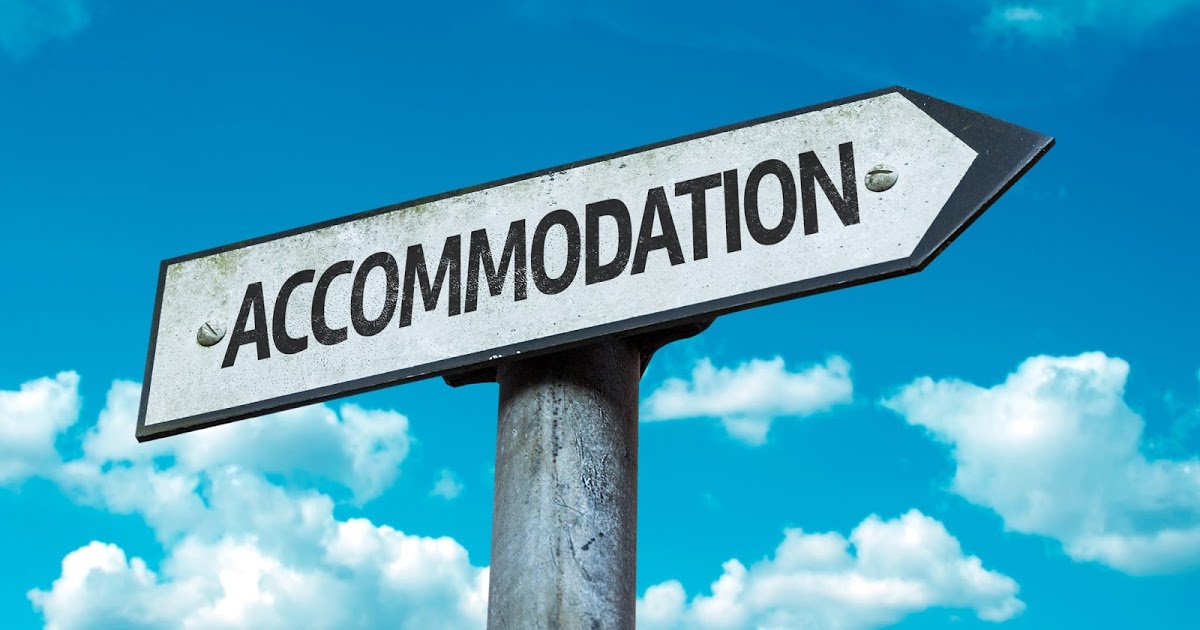 A sign that signs accommodations Did you inform your professor of your accommodations?This may look like the following:Good Afternoon Professor. My name is __ and I am registered with the Student Disability Resources and Services office. Did you receive my accommodation letter? I receive the following accommodations _____ and would like to know how I could collaborate with you to ensure my success in your course. This should be done during the professor’s office hours for in person courses and via email for online courses. I am unsure of my grade how do I determine this ?Be sure to check D2l as some grades are posted thereIf your grade is not in D2l meet with your professor during office hours to discuss the following:Good Afternoon Professor. My name is ___.  I’ve noticed that my grade is ___ OR I am unsure of my grade. What can I do to determine my grade OR what can I do to improve my grade before the end of the semester?I missed class how do I ensure that I am not penalized?Good Afternoon Professor. My name is ____. I missed class on ____ due to ___. I have attached my doctor’s letter (this is if you are sending an email if you are not you would present the doctor’s letter in person). You may then want to inquire about any missing assignments. I disagree with my grade what do I do?Email your professor inquiring about your grade professionally and politelyContact SDRS Case Manager to inquire about your next steps“If you are unsure of what to do in any situations regarding your disability please contact our office.”My accommodations are not being followed. What do I do?First review your accommodation list to ensure that you are in fact certain that you do have the accommodation that is possibly not being followedContact the SDRS before engaging with your professorIf you choose to reach out to your professor be polite, professional, and appropriate 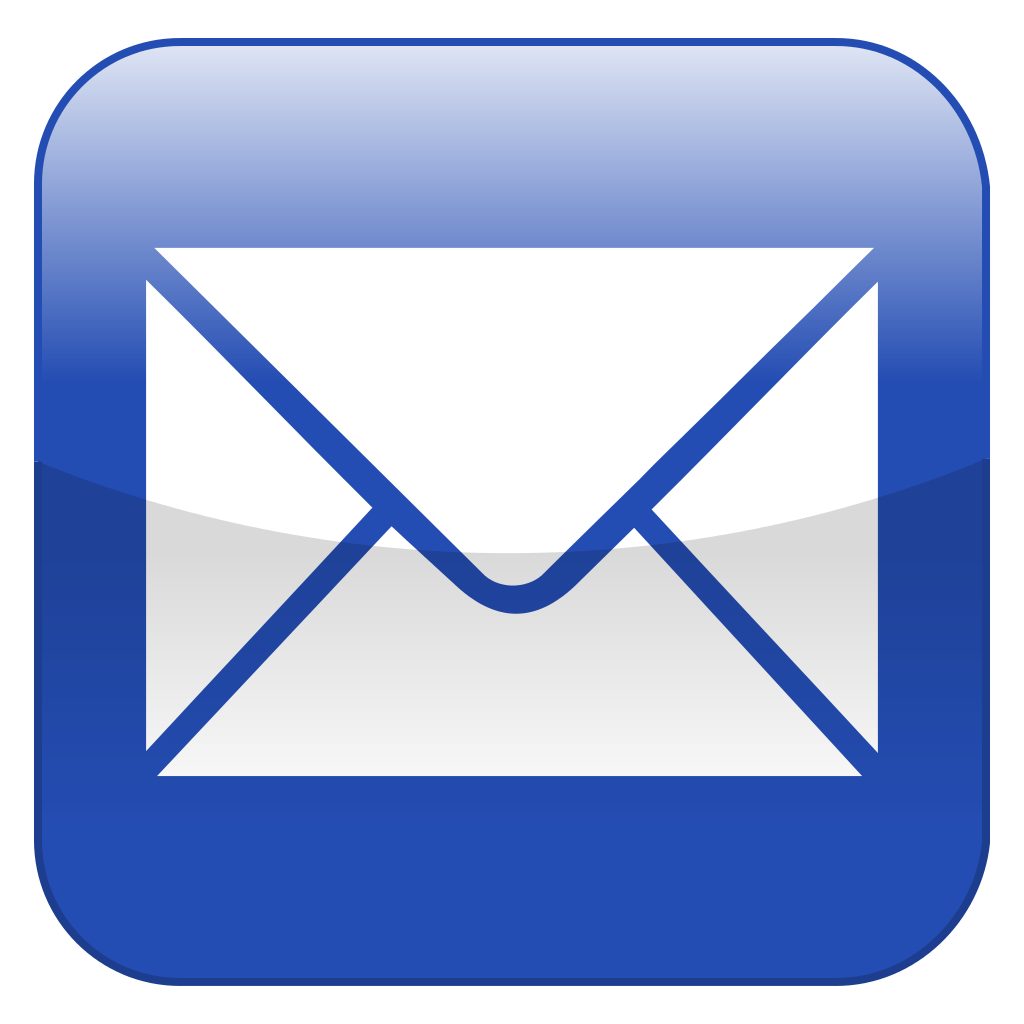 A picture of an envelopeHow do I send an appropriate and professional email to my professor, colleague, or mentor?An appropriate email has a grammatically correct subject, starts out with a greeting, has a body, and a closing with your first and last name and your CWID.